SRI RAMKRISHNA SARADA VIDYA MAHAPITHAInternal AssessmentSemester – VI (2019 – 2020)Bengali, HonoursDSE - 3(Course Name: বিশ শতকের স্বাধীনতা পূর্ববর্তী বাংলা কথাসাহিত্য)পূর্ণমানঃ ১০ (প্রতিটি প্রশ্নের মান ০১)যে-কোনো দশটি সঠিক উত্তরে টিক () চিহ্ন দাওঃ-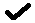 ১) ‘মনের মানুষ’ উপন্যাসটি লেখেন-ক) শরৎচন্দ্র চট্টোপাধ্যায় খ) রবীন্দ্রনাথ ঠাকুর, গ) প্রভাতকুমার মুখোপাধ্যায়, ঘ) বনফুল।২) ‘চরিত্রহীন’ প্রকাশিত হয়-ক) ১৯১৭ খ্রি, খ) ১৯২২ খ্রি, গ) ১৯১০ খ্রি, ঘ) ১৯৪৮ খ্রি।৩) আদরিণী একটি-ক) মানুষের নাম, খ) সিংহের নাম, গ) গরুর নাম, ঘ) হাতির নাম।৪) বিভূতিভূষণ বন্দ্যোপাধ্যায়ের প্রথম গল্পগ্রন্থের নাম-ক) উপলখণ্ড, খ) তাল নবমী, গ) মেঘমল্লার, ঘ) কিন্নরদল।৫) ‘আরণ্যক’ উপন্যাসের পটভূমি-ক) হাজারিবাগ জেলা, খ) মুঙ্গের জেলা, গ) কিসানগঞ্জ, ঘ) পূর্ণিয়া জেলা।৬) ধূর্জটিপ্রসাদ মুখোপাধ্যায়ের একটি গল্পগ্রন্থ-ক) মন্দির, খ) রিয়্যালিস্ট, গ) দেবযান, ঘ) জলসাঘর।৭) ১৯৪৬ খ্রিস্টাব্দের সাম্প্রদায়িক দাঙ্গা নিয়ে লেখা একটি গল্প হল-ক) বিভূতিভূষণ মুখোপাধ্যায়ের ‘সত্যাগ্রহী’, খ) তারাশঙ্কর বন্দ্যোপাধ্যায়ের ‘যাদুকরী’, গ) মানিক বন্দ্যোপাধ্যায়ের ‘হলুদপোড়া’ ঘ) প্রভাতকুমার মুখোপাধ্যায়ের ‘গরিব স্বামী’।৮) ১৯৩৯ খ্রিস্টাব্দে প্রকাশিত তারাশঙ্করের একটি উপন্যাস-ক) কীর্তিহাটের কড়চা, খ) হাঁসুলী বাঁকের উপকথা, গ) গ্ণদেবতা, ঘ) ধাত্রীদেবতা।৯) ফ্রয়েডিয় মনস্তত্ত্বের নিরিখে গল্প লিখেছেন-ক) রবীন্দ্রনাথ, খ) মানিক বন্দ্যোপাধ্যায়, গ) তারাশঙ্কর বন্দ্যোপাধ্যায়, ঘ) বিভূতিভূষণ বন্দ্যোপাধ্যায়।১০) মানিক বন্দ্যোপাধ্যায়কে কে ‘কল্লোলের কুলবর্ধন’ বলেছেন-ক) বুদ্ধদেব বসু, খ) প্রেমেন্দ্র মিত্র, গ) অচিন্ত্যকুমার সেনগুপ্ত, ঘ) বিষ্ণু দে।১১) ‘ভালো না লাগার শেষ’ গল্পগ্রন্থটি লিখেছেন-ক) সমরেশ বসু, খ) সোমেন চন্দ, গ) জগদীশ গুপ্ত, ঘ) রাজশেখর বসু।১২) স্বদেশ চেতনার প্রকাশ ঘটেছে রবীন্দ্রনাথের কোন উপন্যাসে-ক) নৌকাডুবি, খ) রাজর্ষি, গ) চার-অধ্যায়, ঘ) মালঞ্চ।১৩) ‘পরশুরাম’ কার ছদ্মনাম-ক) বুদ্ধদেব বসু, খ) জগদীশ গুপ্ত, গ) প্রেমেন্দ্র মিত্র, ঘ) রাজশেখর বসু।১৪) সতীনাথ ভাদুড়ীর ‘জাগরী’ উপন্যাসটি প্রকাশিত হয়-ক) ১৯৪২ খ্রিঃ, খ) ১৯৪৩ খ্রিঃ, গ) ১৯৪৫ খ্রিঃ, ঘ) ১৯৪৬ খ্রিঃ।১৫) জগদীশ গুপ্তের একটি উপন্যাসের নাম-ক) লঘু-গুরু, খ) রজনী, গ) তিথিডোর, ঘ) নষ্টনীড়।১৬) চিকিৎসাধর্মী বিষয় নিয়ে বহু উপন্যাস লিখেছেন-ক) রবীন্দ্রনাথ, খ) বনফুল, গ) নজরুল, ঘ) বিভূতিভূষণ।১৭) শরৎচন্দ্র জন্মগ্রহণ করেন-ক) ১৮৯১ খ্রিঃ, খ) ১৮৮২ খ্রিঃ, গ) ১৮৭৬ খ্রিঃ, ঘ) ১৯৩৮ খ্রিঃ।১৮) হাঁসুলী বাঁকের উপকথা লিখেছেন-ক) মানিক বন্দ্যোপাধ্যায়, খ) তারাশঙ্কর, গ) শরৎচন্দ্র, ঘ) বনফুল।১৯) প্রেমেন্দ্র মিত্রের একটি গল্পগ্রন্থ হল-ক) লাল সালু, খ) জোনাকি, গ) অবচেতন, ঘ) নিশীথ নগরী।২০) শরৎচন্দ্রের ‘শ্রীকান্ত’ উপন্যাসের ক’টি পর্ব-ক) ৩টি, খ) ৪টি, গ) ৫টি, ঘ) ৬টি।